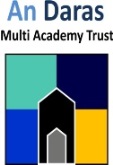 National Curriculum Intention (s):Identify the geographical regions and key topographical features of the United Kingdom and understand how some of these aspects have changed over time: Coasts.Key   InformationKey   InformationKey   Information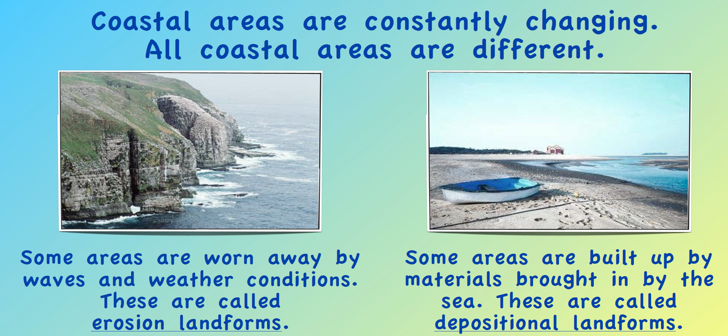 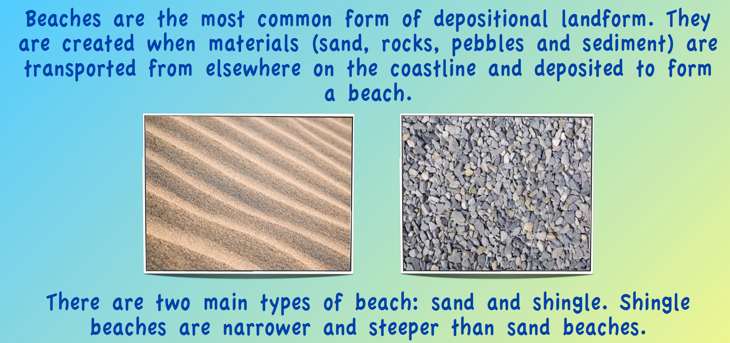 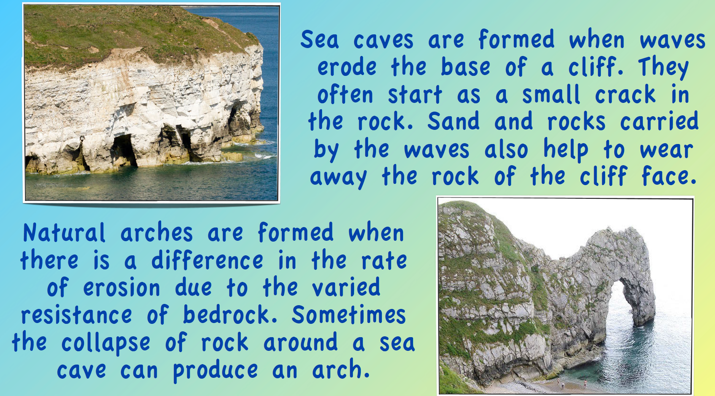 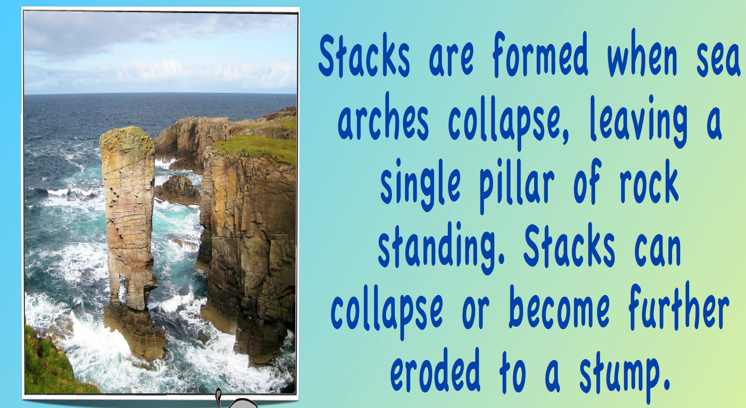 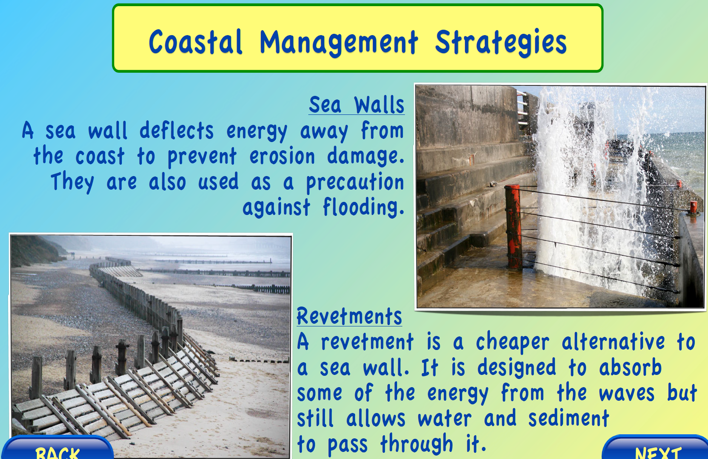 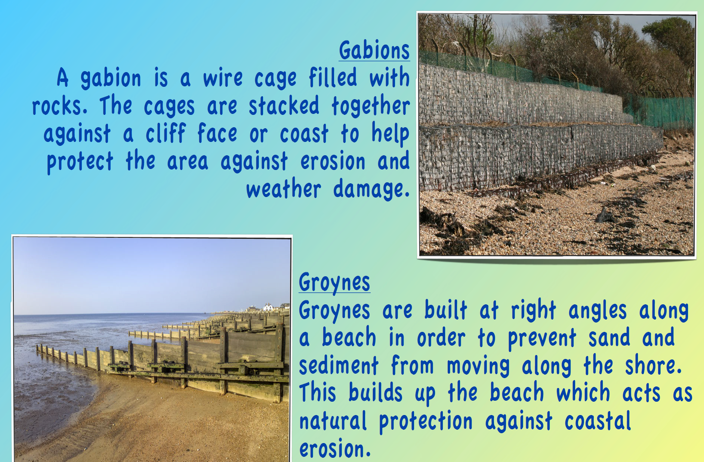 Dates and figures      Dates and figures      Dates and figures      In 2004, an earthquake off Indonesia caused a tsunami to sweep across the Indian Ocean, swamping coastal towns in Indonesia, Sri Lanka and distant Africa. Over 200,000 people lost their lives.In 2004, an earthquake off Indonesia caused a tsunami to sweep across the Indian Ocean, swamping coastal towns in Indonesia, Sri Lanka and distant Africa. Over 200,000 people lost their lives.In 2004, an earthquake off Indonesia caused a tsunami to sweep across the Indian Ocean, swamping coastal towns in Indonesia, Sri Lanka and distant Africa. Over 200,000 people lost their lives.Tier 3 VocabularyTier 3 VocabularyArchesA natural tunnel cut through the headland. Depositional landformsAreas built up by materials brought in by the sea.ErodeWear away.Erosion landformsAreas worn away by waves and weather conditions.GabionsA wire cage filled with rocks.GroynesA low wall built on a coast to stop waves moving sand and rock along the beach. RevetmentA structure which protects against erosion.Sea cavesA natural hollow in a cliff.Sea wallsA wall built to stop the sea flooding the land. StacksA pillar of rock in the sea.TsunamiGiant wave cause by an earthquake or erupting volcano